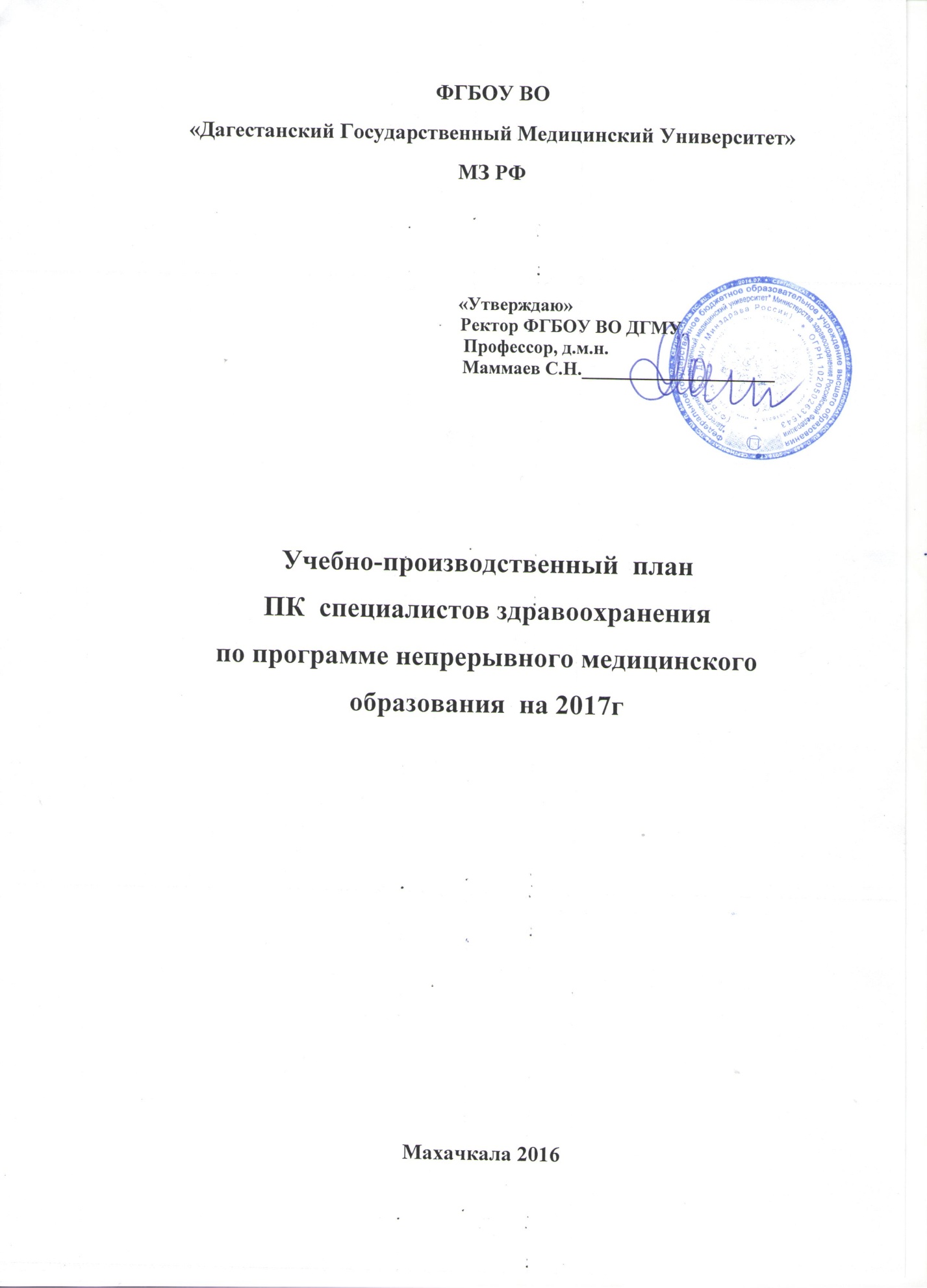  Кафедра акушерства и гинекологии ФПК и ППС Контингент: зaведyющие и  вpaчи акушеры -гинекологиКафедра анестезиологии и реанимации ФПК и ППС Контингент: зaведyющие и  вpaчи анестезиологи - реаниматологи Кафедра дерматовенерологииКонтингент: зaведyющие  и  вpaчи-деpмaтoвенерoлoгиКафедра детской хирургииКонтингент: врачи- детские хирургиКафедра инфекционных болезнейКонтингент: вpaчи- инфекционистыКафедра геронтологии и гериатрии ФПК ППС Контингент: вpaчитepaпевтыдoмовпpестapелых, геpиaтpическиxкaбинeтoв,учaсткoвыетерaпевтыКафедра лучевой диагностики и терапиис усовершенствованием врачейКонтингент: врачи- рентгенологи и узиологиКафедра болезней уха, горла и носа с курсом усовершенствования врачейКонтингент: врачи- отоларингологиКафедра микробиологииКонтингент: врачи –бактериологиКафедра неврологииКонтингент:  заведующие и врачи неврологиКафедра немедикаментозной терапии с усовершенствованием врачейи лечебной физкультуры, спортивные врачи, физиотерапевты, рефлексотерапевтыКафедра общественного здоровья и здравоохраненияКонтингент:  вpaчи- pyкoвoдителиучреждениийздравooхpaненияКафедра онкологииКафедра офтальмологииКафедра педиатрии с курсом неонатологии ФПК и ППС Контингент: участковые педиатры, неонатологиКaфедpa пoликлинической тepaпии,   кapдиoлoгии  и oбщей  вpaчeбнoй прaктики (семейнoй  медицины)Контингент: вpaчифyнкциoнaльнойдиaгнoстики, вpaчиoбщейпpaктики, yчaсткoвые терапевты и  педиатры, теpaпевтыпoликлиник  ЦPБ ивpaчeбныхaмбyлaтopийКафедра терапии ФПК и ППСКонтингент: терапевты, участковые терапевты, цеховые терапевтыКафедра психиатрии, медицинской психологииКонтингент: врачи- психиатры, наркологи, психологиКафедра скорой медицинской помощиКонтингент: врачискорой медицинской помощиКафедра стоматологииКонтингент: врачи  стоматологи общей практики,стоматологи -ортопеды,стоматологи-терапевтыКафедра  хирургической стоматологииКонтингент: врачи- стоматологи общей практики, стоматологи- хирургиКафедра судебно- медицинской экспертизы и патологической анатомииКонтингент: врачи-судебно- медицинские эксперты, патолого- анатомыКафедра травматологии и ортопедииКонтингент: врачи-тpaвмaтoлoгии  иopтoпеды, хиpypгипoликлиник  и бoльниц Кафедра урологии Контингент: врачи-урологи, хирургиКафедра фтизиатрии Контингент: врачи-фтизиатрыКафедра хирургии ФПК ППС Контингент: врачи-хирурги стационаров и поликлиник, заведующие, трансфузиологииКафедраэндoскoпическoйхиpyргииКонтингент: врачи-эндоскопистыКафедра эндокринологииКафедра  клинической эпидемиологии Контингент: врачи- эпидемиологиКафедра социальной гигиены и организации надзора с курсом лабораторной диагностикиКонтингент: врачи- эпидемиологи, гигиенисты,рyкoвoдителиyчpежденийгoссaнэпидслyжбПервый Проектор по межрегиональной и международной деятельностиПрофессор, д.м.н.                                                                             Омаров Н. С.-М.Исполнитель Специалист отдела НМО ДГМУДоцент                                                                                                 Израилов М.И.№Название программыВид усовершенствованияКоличество слушателейДистанционное обучение, началоДистанционное обучение, окончаниеОчная часть,  началоОчная часть,  окончаниеЗанятия в симуляционномцентреВсего количествоучебных часов1Актуальные вопросы акушерства и гинекологииПК2006.0211.0213.0215.0214.02- 4ч18+182СтажировкаГистероскопияПК602.0204.02183Актуальные вопросы акушерства и гинекологииПК2020.0226.0227.0201.0328.02- 4ч18+184СтажировкаКесарево сечениеПК616.0218.02185Актуальные вопросы акушерства и гинекологииПК2013.0318.0320.0322.0321.03- 4 ч18+186СтажировкаВлагалищная гистерэктомияПК623.0325.03187Актуальные вопросы акушерства и гинекологииПК2010.0415.0417.0419.0418.04- 4ч18+188Стажировка Оперативное лечение пролапса гениталийПК620.0422.04189Актуальные вопросы акушерства и гинекологииПК2015.0520.0522.0524.0523.05- 4 ч18+1810СтажировкаГистероскопияПК625.0527.051811Актуальные вопросы акушерства и гинекологииПК2005.0610.0612.0614.0613.06-4ч18+1812СтажировкаКесарево сечениеПК615.0617.061813Актуальные вопросы акушерства и гинекологииПК2004.0909.0911.0913.0912.09-4ч18+1814Стажировка ВлагалищнаягистерэктомияПК614.0916.091815Актуальные вопросы акушерства и гинекологииПК2002.1007.1009.1011.1010.10-4ч18+1816СтажировкаОперативное лечение пролапса гениталийПК612.1014.101817Актуальные вопросы акушерства и гинекологииПК2013.1118.1120.1122.1121.11-4ч18+1818Актуальные вопросы акушерства и гинекологииПК2004.1209.1211.1213.1212.12-4ч18+18Всего24840504№Название программыВид усовершенствованияКоличество слушателейДистанционное обучение, началоДистанционное обучение, окончаниеОчная часть,  началоОчная часть,  окончаниеЗанятия в симуляционномцентреВсего количествоучебных часов1Вопросы анестезиологии и реанимацииПК1013.0218.0220.0222.0221.02 -4ч18+182СтажировкаРегионарная анестезияПК524.0227.02183Вопросы анестезиологии и реанимацииПК1013.0318.0320.0322.0321.03- 4 ч18+184СтажировкаТромболитическая терапия при остром инфаркте миокардаПК523.0325.03185Вопросы анестезиологии и реанимацииПК1015.0520.0522.0524.0523.05- 4 ч18+186СтажировкаАльтернативные методы восстановления проходимости дыхательных путейПК525.0527.05187Вопросы анестезиологии и реанимацииПК1004.0909.0911.0913.0912.09-4ч18+188Стажировка Сердечно- легочная реанимацияПК514.0916.09189Вопросы анестезиологии и реанимацииПК1014.1119.1121.1123.1122.11-4ч18+1810Стажировка Реанимация и интенсивная терапия в акушерстве и гинекологииПК514.1216.1218Всего7520270№Название программыВид усовершенствованияКоличество слушателейДистанционное обучение, началоДистанционное обучение, окончаниеОчная часть,  началоОчная часть,  окончаниеЗанятия в симуляционномцентреВсего количествоучебных часов1Лабораторная диагностикаПК1513.0318.0320.0322.0321.03- 4 ч18+182СтажировкаЗаболевания слизистых оболочек и красной каймы губПК525.0527.05183Атипичные дерматозыПК1504.0909.0911.0913.0912.09-4ч18+184Стажировка.Инфекции, передающиеся половым путемПК514.0916.0918Всего408108№Название программыВид усовершенствованияКоличество слушателейДистанционное обучение, началоДистанционное обучение, окончаниеОчная часть,  началоОчная часть,  окончаниеЗанятия в симуляционномцентреВсего количествоучебных часов1Избранные вопросы детской хирургииПК1513.0318.0320.0322.0321.03- 4 ч18+182СтажировкаПК525.0527.05183Избранные вопросы детской хирургииПК1504.0909.0911.0913.0912.09-4ч18+184СтажировкаПК514.0916.0918Всего408104№Название программыВид усовершенствованияКоличество слушателейДистанционное обучение, началоДистанционное обучение, окончаниеОчная часть,  началоОчная часть,  окончаниеЗанятия в симуляционномцентреВсего количествоучебных часов1Иммунопрофилактика инфекционных болезнейПК1006.0211.0213.0215.0214.02-4 ч18+182СтажировкаХронические вирусные гепатиты. Оказание профилактической и лечебной помощи больнымПК1016.0218.02183Вирусные гепатитыПК2005.0610.0612.0614.0613.06-4 ч18+184СтажировкаХронические вирусные гепатиты. Оказание профилактической и лечебной помощи больнымПК1015.0618.06185Вирусные гепатитыПК2002.1007.1009.1011.1010.10-4 ч18+18Всего7012.144№Название программыВид усовершенствованияКоличество слушателейДистанционное обучение, началоДистанционное обучение, окончаниеОчная часть,  началоОчная часть,  окончаниеЗанятия в симуляционномцентреВсего количествоучебных часов1Избранные вопросы геронтологии и гериатрииПК1013.0318.0320.0322.0321.03- 4 ч18+182СтажировкаСпециализированный гериатрический осмотрПК525.0527.05183Избранные вопросы геронтологии и гериатрииПК1002.1007.1009.1011.1010.10-4 ч18+184СтажировкаСпециализированный гериатрический осмотрПК512.1014.1018Всего308108№Название программыВид усовершенствованияКоличество слушателейДистанционное обучение, началоДистанционное обучение, окончаниеОчная часть,  началоОчная часть,  окончаниеЗанятия в симуляционномцентреВсего количествоучебных часов1Стажировка УЗИ в акушерстве и гинекологииПК1501.0203.02182Рентгендиагностика заболеваний опорно-двигательной системыПК2006.0211.0213.0215.0214.02- 4ч18+183СтажировкаУЗИ органов ЖКТПК1016.0218.02184СтажировкаУЗ-диагностика заболеваний гепато-билиарной  системыПК1023.0325.03185Рентгендиагностика заболеваний дыхательной системыПК2010.0415.0417.0419.0418.04- 4ч18+186Стажировка УЗ-диагностиказаболеваний мочевыделительной  системыПК1020.0422.04187Рентгендиагностика заболеваний мочеполовой системыПК2015.0520.0522.0524.0523.05- 4 ч18+188СтажировкаУЗИ поверхностных тканей ПК1025.0527.05189УЗИ в акушерстве и гинекологиПК2014.1119.1121.1123.1122.11-4ч18+1810СтажировкаУЗ-допплерометрияПК1507.1212.1218Всего15016252№Название программыВид усовершенствованияКоличество слушателейДистанционное обучение, началоДистанционное обучение, окончаниеОчная часть,  началоОчная часть,  окончаниеЗанятия в симуляционномцентреВсего количествоучебных часов1Актуальные вопросы оториноларингологииПК1513.0318.0320.0322.0321.03- 4 ч18+182СтажировкаСовременые методы лечения различных вариантов аллергического и неаллергического ринитаи риносинусита с использованиемфармакопрепаратов и специфических неинфекционных аллергенов, а также бактериальныхлизатовПК525.0527.05183Актуальные вопросы оториноларингологииПК1504.0909.0911.0913.0912.09-4ч18+184СтажировкаСовременые методы лечения различных вариантов аллергического и неаллергического ринитаи риносинусита с использованиемфармакопрепаратов и специфических неинфекционных аллергенов, а также бактериальныхлизатовПК515.0917.0918Всего408108№Название программыВид усовершенствованияКоличество слушателейДистанционное обучение, началоДистанционное обучение, окончаниеОчная часть,  началоОчная часть,  окончаниеЗанятия в симуляционномцентреВсего количествоучебных часов1Энтеробактерии. Микробиологическая диагностикакишечных инфекцийПК1513.0318.0320.0322.0321.03- 4 ч18+182СтажировкаМикробиологическая диагностикавнутрибольничных инфекцийПК525.0527.05183Энтеробактерии. Микробиологическая диагностикакишечных инфекцийПК1504.0909.0911.0913.0912.09-4ч18+184СтажировкаМикробиологическая диагностикавнутрибольничных инфекцийПК515.0917.0918Всего408108№Название программыВид усовершенствованияКоличество слушателейДистанционное обучение, началоДистанционное обучение, окончаниеОчная часть,  началоОчная часть,  окончаниеЗанятия в симуляционномцентреВсего количествоучебных часов1НеврологияПК2006.0211.0213.0215.0214.02- 4ч18+182СтажировкаНеврологияПК516.0218.02183НеврологияПК1513.0318.0320.0322.0321.03- 4 ч18+184НеврологияПК1503.0408.0410.0412.0411.04- 4 ч18+185СтажировкаНеврологияПК523.0325.03186НеврологияПК2004.0909.0911.0913.0912.09-4ч18+187Стажировка НеврологияПК514.0916.09188НеврологияПК1513.1118.1120.1122.1121.11-4ч18+18Всего9520234№Название программыВид усовершенствованияКоличество слушателейДистанционное обучение, началоДистанционное обучение, окончаниеОчная часть,  началоОчная часть,  окончаниеЗанятия в симуляционномцентреВсего количествоучебных часов1ФизиотерапияПК1003.0408.0410.0412.0411.04- 4 ч18+182ФизиотерапияПК515.0520.0522.0524.0523.04-4ч183СтажировкаЛазеротерапия1025.0527.0518+184Лечебная физическая культураПК1005.0610.0612.0614.0613.06-4ч18+185Лечебная физическая культураПК504.0909.0911.0913.0912.09-4ч18+186СтажировкаЛечебная физическая культура и врачебный контрольПК514.0916.09187РефлексотерапияПК1006.1111.1113.1115.1114.11-418+188Стажировка РефлексотерапияПК516.1118.1118Всего6020144№Название программыВид усовершенствованияКоличество слушателейДистанционное обучение, началоДистанционное обучение, окончаниеОчная часть,  началоОчная часть,  окончаниеЗанятия в симуляционномцентреВсего количествоучебных часов1Стажировка Экспертиза временной нетрудоспособностиПК1002.0204.02182Модернизация здравоохранения в новых экономических условияхПК2006.0211.0213.0215.0214.02- 4ч18+183СтажировкаОбщественное здоровье и здравоохранениеПК1016.0218.02184Модернизация здравоохранения в новых экономических условияхПК2013.0318.0320.0322.0321.03 -4ч18+185СтажировкаЭкспертиза временной нетрудоспособностиПК1023.0325.03186Модернизация здравоохранения в новых экономических условияхПК2010.0415.0417.0419.0418.04- 4ч18+187СтажировкаЭкспертиза временной нетрудоспособностиПК1020.0422.04188Модернизация здравоохранения в новых экономических условияхПК2015.0520.0522.0524.0523.05- 4 ч18+189СтажировкаЭкспертиза временной нетрудоспособностиПК1025.0527.051810Модернизация здравоохранения в новых экономических условияхПК2005.0610.0612.0614.0613.06-4ч18+1811Модернизация здравоохранения в новых экономических условияхПК2013.1118.1120.1122.1121.11-4ч18+1812СтажировкаЭкспертиза временной нетрудоспособностиПК1011.1213.1218Всего18020322№Название программыВид усовершенствованияКоличество слушателейДистанционное обучение, началоДистанционное обучение, окончаниеОчная часть,  началоОчная часть,  окончаниеЗанятия в симуляционномцентреВсего количествоучебных часов1Современные методы диагностики  онкологических заболеванийПК1513.0318.0320.0322.0321.03- 4 ч18+182СтажировкаСпециализированныймаммологический приемПК525.0527.05183Актуальные вопросы онкологииПК1504.0909.0911.0913.0912.09-4ч18+184СтажировкаСпециализированныймаммологический приемПК514.0916.0918Всего408108№Название программыВид усовершенствованияКоличество слушателейДистанционное обучение, началоДистанционное обучение, окончаниеОчная часть,  началоОчная часть,  окончаниеЗанятия в симуляционномцентреВсего количествоучебных часов1Современные методы диагностики и лечения глаукомыПК506.0211.0213.0215.0214.02- 4ч18+182СтажировкаСовременные методы диагностики и лечения глаукомыПК516.0218.02183Глазные проявления сахарного диабетаПК513.0318.0320.0322.0321.03- 4 ч18+184СтажировкаГлазные проявления сахарного диабетаПК523.0323.05185Оптометрия и контактная коррекция зренияПК502.1007.1009.1011.1010.10-4 ч18+186СтажировкаОптометрия и контактная коррекция зренияПК512.1014.10187Патология сетчатки и зрительного нерваПК506.1111.1113.1115.1114.11-4ч18+188СтажировкаПатология сетчатки и зрительного нерваПК516.1118.1118Всего4016216№Название программыВид усовершенствованияКоличество слушателейДистанционное обучение, началоДистанционное обучение, окончаниеОчная часть,  началоОчная часть,  окончаниеЗанятия в симуляционномцентреВсего количествоучебных часов1Актуальные вопросы педиатрииПК2506.0211.0213.0215.0214.02-4ч18+182СтажировкаОрганизация и правовые основы педиатрииПК516.0218.02183Актуальные вопросы педиатрииПК2520.0225.0227.0201.0328.02-4ч18+184Стажировка ПК502.0304.03185Актуальные вопросы педиатрииПК2513.0318.0320.0322.0321.03-4ч18+186Стажировка ПК523.0325.03187Актуальные вопросы педиатрииПК2503.0405.0406.0408.0418+188Актуальные вопросы неонатологииПК503.0408.0410.0412.0411.04-4ч18+189Стажировка ПК510.0412.041810Актуальные вопросы педиатрииПК2501.0503.0504.0506.0518+1811Стажировка ПК510.0512.051812Актуальные вопросы педиатрииПК2501.0603.0605.0607.0618+1813Стажировка ПК513.0615.061814Актуальные вопросы педиатрииПК2504.0906.0907.0909.0918+1815Стажировка ПК511.0913.091816Актуальные вопросы педиатрииПК2502.1004.1005.1007.1018+1817Стажировка ПК509.1011.101818Актуальные вопросы неонатологииПК2013.1118.1120.1122.1121.11-4ч18+1819Стажировка ПК423.1125.111820Актуальные вопросы неонатологииПК2007.1212.1214.1216.1215.12-4ч18+18всего28944458№Название программыВид усовершенствованияКоличество слушателейДистанционное обучение, началоДистанционное обучение, окончаниеОчная часть,  началоОчная часть,  окончаниеЗанятия в симуляционномцентреВсего количествоучебных часов1Ишемическая болезнь сердцаПК2006.0211.0213.0215.0214.02-4ч18+182Стажировка: пароксизмальные тахикардииПК1016.0218.02183ЭКГ при нарушениях ритма и проводимостиПК2020.0225.0227.0201.0328.02-4ч18+184Стажировка: ЭКГ при инфаркте миокардаПК1002.0304.03185Поликлиническая кардиологияПК2006.0312.0313.0315.0318+186Стажировка: ЭКГ при инфаркте миокардаПК10--20.0322.03187Кардиология в общей врачебной практикеПК2003.0408.0410.0412.0418+188Стажировка: Гипертонические кризыПК10--17.0419.04189Ишемическая болезнь сердцаПК2015.0520.0522.0524.0518+1810Стажировка: пароксизмальные тахикардииПК10--29.0531.051811ЭКГ при нарушениях ритма и проводимостиПК2005.0610.0612.0614.0618+1812Стажировка: ЭКГ при инфаркте миокардаПК10--19.0621.061813Поликлиническая кардиологияПК2004.0909.0911.0913.0918+1814Стажировка:пароксизмальные тахикардииПК10--18.0920.091815Кардиология в общей врачебной практикеПК2002.1007.1009.1011.1010.10-4ч18+1816Стажировка: Гипертонические кризыПК10--12.1014.1018всего24032432№Название программыВид усовершенствованияКоличество слушателейДистанционное обучение, началоДистанционное обучение, окончаниеОчная часть,  началоОчная часть,  окончаниеЗанятия в симуляционномцентреВсего количествоучебных часов1Актуальные вопросы кардиологии в практике терапевтаПК2006.0211.0213.0215.0214.02-4ч18+182Стажировка: Артериальные гипертензииПК316.0218.02183Актуальные вопросы кардиологии в практике терапевтаПК2020.0225.0227.0201.0328.02-4ч18+184Стажировка: Артериальные гипертензииПК302.0304.03185Актуальные вопросы кардиологии в практике терапевтаПК2006.0311.0313.0315.0314.03-4ч18+186Стажировка: Артериальные гипертензииПК316.0318.03187Актуальные вопросы кардиологии в практике терапевтаПК2003.0408.0410.0412.0418+188Стажировка: Артериальные гипертензииПК3--17.0419.04189Актуальные вопросы кардиологииПК2015.0520.0522.0524.0518+1810Стажировка: Артериальные гипертензииПК3--29.0531.051811Актуальные вопросы кардиологии в практике терапевтаПК2005.0610.0612.0614.0618+1812Стажировка: Артериальные гипертензииПК3--19.0621.061813Актуальные вопросы кардиологии в практике терапевтаПК2004.0909.0911.0913.0918+1814Стажировка: Артериальные гипертензииПК3--18.0920.091815Актуальные вопросы кардиологии в практике терапевтаПК2002.1007.1009.1011.1018+1816Стажировка: Артериальные гипертензииПК3--16.1018.101817Актуальные вопросы кардиологии в практике терапевтаПК2006.1111.1113.1115.1118+1818Стажировка: Артериальные гипертензииПК3--20.1122.111819Актуальные вопросы кардиол. в практике терапевтаПК2004.1209.1211.1213.1218+1820Стажировка: Артериальные гипертензииПК3--18.1220.1218всего23040540№Название программыВид усовершенствованияКоличество слушателейДистанционное обучение, началоДистанционное обучение, окончаниеОчная часть,  началоОчная часть,  окончаниеЗанятия в симуляционномцентреВсего количествоучебных часов1Актуальные вопросы  психиатрииПК1513.0318.0320.0322.0321.03- 4 ч18+182СтажировкаАктуальные вопросы  психиатрииПК525.0527.05183Актуальные вопросы  психиатрииПК1502.1007.1009.1011.1010.10-4 ч18+184СтажировкаАктуальные вопросы  психиатрииПК512.1014.1018Всего408108№Название программыВид усовершенствованияКоличество слушателейДистанционное обучение, началоДистанционное обучение, окончаниеОчная часть,  началоОчная часть,  окончаниеЗанятия в симуляционномцентреВсего количествоучебных часов1Неотложные состояния в практике врача скорой медицинской помощиПК2013.0318.0320.0322.0321.03- 4 ч18+182Стажировкасердечно- легочная  реанимацияПК1025.0527.05183Неотложные состояния в практике врача скорой медицинской помощиПК2004.0909.0911.0913.0912.09-4ч18+184Стажировкасердечно- легочная  реанимацияПК10--18.0920.09185Неотложные состояния в практике врача скорой медицинской помощиПК2006.1111.1113.1115.1114.11-4ч18+186Стажировкасердечно- легочная  реанимацияПК1016.1118.1118Всего9012162№Название программыВид усовершенствованияКоличество слушателейДистанционное обучение, началоДистанционное обучение, окончаниеОчная часть,  началоОчная часть,  окончаниеЗанятия в симуляционномцентреВсего количествоучебных часов1Стоматология общей практикиПК2006.0211.0213.0215.0214.02- 4ч18+182СтажировкаСтоматология общей практикиПК1016.0218.02183Стоматология общей практикиПК2020.0225.0227.0201.0328.02-4ч18+184Стоматология ортопедическаяПК2006.0311.0313.0316.0315.03 -4ч18+185Стажировка Стоматология ортопедическаяПК1016.0318.03186Стоматология терапевтическаяПК2010.0415.0417.0419.0418.04-4ч 18+187Стоматология общей практикиПК2010.0415.0417.0419.0418.04-4ч18+188СтажировкаСтоматология терапевтическаяПК1020.0422.04189Стоматология общей практикиПК2016.1021.1023.1025.1024.10- 4ч18+1810СтажировкаСтоматология общей практикиПК1026.1028.101811Стоматология ортопедическаяПК1011.1118.1120.1122.1121.11 -4ч18+1812Стажировка Стоматология ортопедическаяПК1023.1125.111813Стоматология терапевтическаяПК1004.1209.1211.1213.1212.12-4ч18+1814Стоматология терапевтическаяПК1014.1216.1218Всего20028396№Название программыВид усовершенствованияКоличество слушателейДистанционное обучение, началоДистанционное обучение, окончаниеОчная часть,  началоОчная часть,  окончаниеЗанятия в симуляционномцентреВсего количествоучебных часов1Стоматология хирургическаяПК1513.0318.0320.0322.0321.03- 4 ч18+182СтажировкаСтоматология хирургическаяПК525.0527.05183Стоматология хирургическаяПК1516.1021.1023.1025.1024.10- 4ч18+184СтажировкаСтоматология хирургическаяПК526.1028.1018Всего408108№Название программыВид усовершенствованияКоличество слушателейДистанционное обучение, началоДистанционное обучение, окончаниеОчная часть,  началоОчная часть,  окончаниеЗанятия в симуляционномцентреВсего количествоучебных часов1Судебно- медицинская экспертизаПК1013.0318.0320.0322.0321.03- 4 ч18+182СтажировкаСудебно- медицинская экспертизаПК525.0527.05183Судебно- медицинская экспертизаПК1004.0909.0911.0913.0912.09-4ч18+184ПК5--18.0920.0918Всего258108№Название программыВид усовершенствованияКоличество слушателейДистанционное обучение, началоДистанционное обучение, окончаниеОчная часть,  началоОчная часть,  окончаниеЗанятия в симуляционномцентреВсего количествоучебных часов1 Травматология и ортопедияПК1513.0318.0320.0322.0321.03- 4 ч18+182СтажировкаТравматология и ортопедияПК525.0527.05183Травматология и ортопедияПК1504.0909.0911.0913.0912.09-4ч18+184СтажировкаТравматология и ортопедияПК5--18.0920.0918Всего408108№Название программыВид усовершенствованияКоличество слушателейДистанционное обучение, началоДистанционное обучение, окончаниеОчная часть,  началоОчная часть,  окончаниеЗанятия в симуляционномцентреВсего количествоучебных часов1Актуальные вопросы урологииПК1513.0318.0320.0322.0321.03- 4 ч18+182СтажировкаСовременные методы лечения мужского бесплодияПК525.0527.05183Актуальные вопросы урологииПК1516.1021.1023.1025.1024.10- 4ч18+184СтажировкаСовременные методы лечения мужского бесплодияПК526.1028.1018Всего408108№Название программыВид усовершенствованияКоличество слушателейДистанционное обучение, началоДистанционное обучение, окончаниеОчная часть,  началоОчная часть,  окончаниеЗанятия в симуляционномцентреВсего количествоучебных часов1 ФтизиатрияПК2003.0408.0410.0412.0411.04- 4 ч18+182СтажировкаФтизиатрияПК513.0415.04183ФтизиатрияПК2016.1021.1023.1025.1024.10- 4ч18+184СтажировкаФтизиатрияПК526.1028.1018Всего458108№Название программыВид усовершенствованияКоличество слушателейДистанционное обучение, началоДистанционное обучение, окончаниеОчная часть,  началоОчная часть,  окончаниеЗанятия в симуляционномцентреВсего количествоучебных часов1ТрансфузиологияПК1006.0211.0213.0215.0214.02- 4ч18+182СтажировкаТрансфузиологияПК1016.0218.02183ХирургияПК1006.0311.0313.0316.0315.03 -4ч18+184Стажировка ХирургияПК1016.0318.03185Актуальные вопросы абдоминальной и торакальной хирургииПК1510.0415.0417.0419.0418.04-4ч 18+186Стажировка ТрансфузиологияПК1020.0422.04187Актуальные вопросы абдоминальной и торакальной хирургииПК1516.1021.1023.1025.1024.10- 4ч18+188СтажировкаХирургияПК1026.1028.10189Актуальные вопросы абдоминальной и торакальной хирургииПК1011.1118.1120.1122.1121.11 -4ч18+1810Стажировка ТрансфузиологияПК1023.1125.111811Актуальные вопросы абдоминальной и торакальной хирургииПК1004.1209.1211.1213.1212.12-4ч18+1812СтажировкаАктуальные вопросы абдоминальной и торакальной хирургииПК1014.1216.1218Всего13024304№Название программыВид усовершенствованияКоличество слушателейДистанционное обучение, началоДистанционное обучение, окончаниеОчная часть,  началоОчная часть,  окончаниеЗанятия в симуляционномцентреВсего количествоучебных часов1Избранные вопросы диагностической и оперативной эндоскопииПК1006.0211.0213.0215.0214.02- 4ч18+182СтажировкаЭндоскопический комбинированный гемостаз при гастродуоденальных кровотеченияхПК1016.0218.02183СтажировкаЭндоскопический комбинированный гемостаз при гастродуоденальных кровотеченияхПК1001.0303.03184Избранные вопросы диагностической и оперативной эндоскопииПК1006.0311.0313.0316.0315.03 -4ч18+185СтажировкаЭндоскопический комбинированный гемостаз при гастродуоденальных кровотеченияхПК1016.0318.03186СтажировкаЭндоскопический комбинированный гемостаз при гастродуоденальных кровотеченияхПК1004.0406.04187Избранные вопросы диагностической и оперативной эндоскопииПК1016.1021.1023.1025.1024.10- 4ч18+188СтажировкаЭндоскопический комбинированный гемостаз при гастродуоденальных кровотеченияхПК1026.1028.10189СтажировкаЭндоскопический комбинированный гемостаз при гастродуоденальных кровотеченияхПК1001.1103.111810Избранные вопросы диагностической и оперативной эндоскопииПК1004.1209.1211.1213.1212.12-4ч18+1813СтажировкаЭндоскопический комбинированный гемостаз при гастродуоденальных кровотеченияхПК1014.1216.1218Всего13016277№Название программыВид усовершенствованияКоличество слушателейДистанционное обучение, началоДистанционное обучение, окончаниеОчная часть,  началоОчная часть,  окончаниеЗанятия в симуляционномцентреВсего количествоучебных часов1Актуальные вопросы диабетологииПК1013.0318.0320.0322.0321.03- 4 ч18+182Иоддефицитные состоянияПК1010.0415.0417.0419.0418.04-4ч 18+183Актуальные вопросы диабетологииПК1004.0909.0911.0913.0912.09-4ч18+184ИоддефицитныесостоянияПК1004.1209.1211.1213.1212.12-4ч18+18Всего408144№Название программыВид усовершенствованияКоличество слушателейДистанционное обучение, началоДистанционное обучение, окончаниеОчная часть,  началоОчная часть,  окончаниеЗанятия в симуляционномцентреВсего количествоучебных часов1Повышение квалификации с использованием симуляциионных платформПК1003.0408.0410.0412.0411.04- 4 ч18+182СтажировкаКлиническая лабораторная диагностикаПК513.0415.04183Социальная гигиена и организация госсанэпидслужбы   ПК1016.1021.1023.1025.1024.10- 4ч18+184СтажировкаОбщая гигиена526.1028.1018Всего308108№Название программыВид усовершенствованияКоличество слушателейДистанционное обучение, началоДистанционное обучение, окончаниеОчная часть,  началоОчная часть,  окончаниеЗанятия в симуляционномцентреВсего количествоучебных часов1Социальная гигиена и организация госсанэпидслужбыПК1513.0218.0220.0222.0221.02 -4ч18+182СтажировкаСоциальная гигиена и организация госсанэпидслужбыПК523.0225.02183Общая гигиенаПК1513.0318.0320.0322.0321.03-4ч18+184СтажировкаОбщая гигиенаПК523.0325.03185Клиническая лабораторная диагностикаПК1511.0916.0918.0920.0919.09-4ч18+186Стажировка Клиническая лабораторная диагностикаПК521.0923.09187ЭпидемиологияПК1511.1216.1218.1220.1219.12-4ч18+188Стажировка ЭпидемиологияПК521.1223.1218Всего8016216ИТОГО27576200